NÁRODNÁ RADA SLOVENSKEJ REPUBLIKYVII. volebné obdobieČíslo: CRD-1520/2017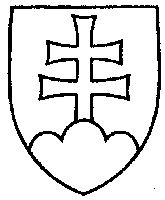 826UZNESENIENÁRODNEJ RADY SLOVENSKEJ REPUBLIKYzo 14. septembra 2017k návrhu poslancov Národnej rady Slovenskej republiky Jany Kiššovej, Ľubomíra Galka, Eugena Jurzycu a Jozefa Rajtára na vydanie zákona, ktorým sa mení a dopĺňa zákon
č. 222/2004 Z. z. o dani z pridanej hodnoty v znení neskorších predpisov (tlač 637) – prvé čítanie	Národná rada Slovenskej republiky	po prerokovaní uvedeného návrhu zákona v prvom čítanír o z h o d l a,  ž e	podľa § 73 ods. 4 zákona Národnej rady Slovenskej republiky č. 350/1996 Z. z. o rokovacom poriadku Národnej rady Slovenskej republiky v znení neskorších predpisov	nebude pokračovať v rokovaní o tomto návrhu zákona.  Andrej  D a n k o   v. r.predseda  Národnej rady Slovenskej republikyOverovatelia:Radovan  B a l á ž   v. r.Martin  K l u s   v. r. 